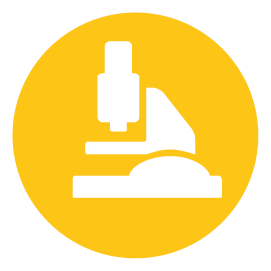 FORMULARZ ZGŁOSZENIA Potwierdzam zapoznanie się z klauzulą informacyjną dotyczącą zbierania danych osobowych (RODO)Formularz ZgłoszeniaDane przedsiębiorstwaNazwa:Adres: Adres zakładów produkcyjnych (jeżeli inny niż adres siedziby)KrajRegionStrona internetowa:Osoba odpowiedzialna za kontakty nr 1Imię i nazwisko:Funkcja w przedsiębiorstwie: E-mai: Telefon:……………………………………………………………………………………………………………………………………………………………………………………………………………………………………………………………………………………………………………………………………………………………………..…………………………………………………………………………………………………………………………………………………………………………………………………………………………………………………………………………………………………………………………………………………………………………………………………………Osoba odpowiedzialna za kontakty nr 2Imię i nazwisko:Funkcja w przedsiębiorstwie: E-mai:              Telefon:………………………………………………………………………………………………………………………………………………………………………………………………………………………………………………………………………………………………………Rodzaj przedsiębiorstwaMałeŚrednieMikroPierwszy pełny rok działalnościPierwszy pełny rok działalności………………………………Liczba pracowników (2018)Liczba pracowników (2018)…………………………………Obrót (2016-2017-2018)Obrót (2016-2017-2018)…………………………………Przedsiębiorstwo produkcyjnePrzedsiębiorstwo produkcyjneTAKNIEJeżeli tak, prosimy o podanie Państwa kodu NACE/PKD:…………………………………..Krótki opis przedsiębiorstwa
(Sektory przemysłowe/rynki i główne produkty/usługi)Krótki opis przedsiębiorstwa
(Sektory przemysłowe/rynki i główne produkty/usługi)……………………………………………………………………………………………………………………………………………………………………………………………………………………………………………………………………………………………………………………………………………………………………………………………………………………………………………………………………………………………………Nazwa i funkcja 2 osób wyznaczonych do działania pilotażowego THINGS+Nazwa i funkcja 2 osób wyznaczonych do działania pilotażowego THINGS+Imię/nazwisko:………………………………………………..Funkcja w przedsiębiorstwie:…………………………………Imię/nazwisko:………………………………………………..Funkcja w przedsiębiorstwie:…………………………………Działalność na rynkach międzynarodowychDziałalność na rynkach międzynarodowychTAK/NIEJeżeli tak, prosimy o wskazanie miejsca i rodzaju działalności:……………………………………………………………...........................................................................................……………………………………………………………Wdrożone inicjatywy uusługowieniaWdrożone inicjatywy uusługowieniaTAK/NIEJeżeli tak, prosimy o opisanie ……………………………………………………………...........................................................................................……………………………………………………………